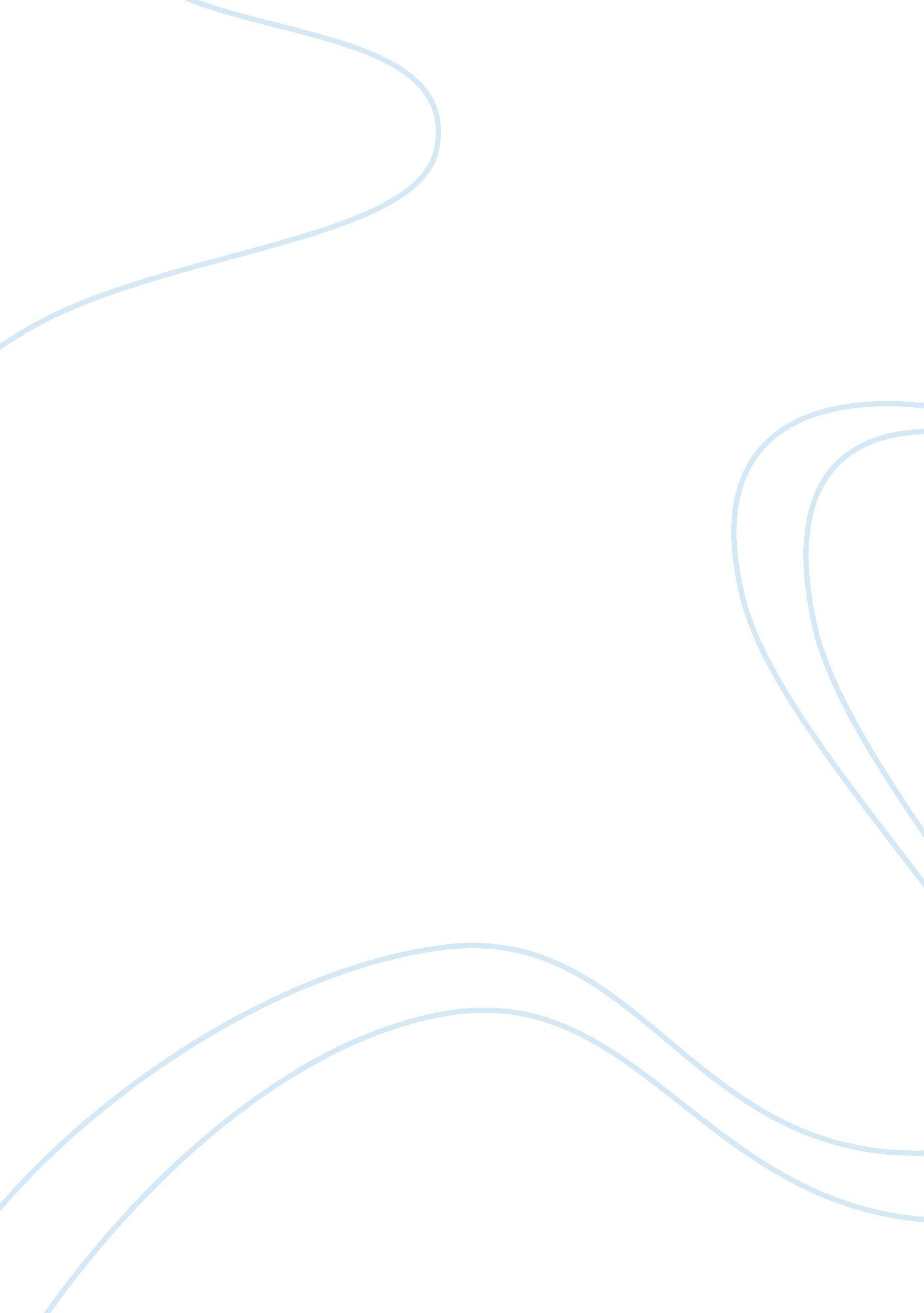 Cell phone designDesign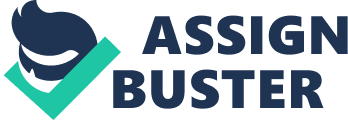 We recognize that people want longer lasting cell phones. Calculators run on solar power, why can't we use this technology to help our cell phones perform Generate new Ideas: Solar Power/battery power cell phone Think of Ways that your product will be Unique: It can be charged without an outlet If it Is In reach of the suns rays. It would be the first of Its kind. There will also be a battery just in case there is no sunlight. But the battery can be charged by solar power if you need more Find What Market you are going towards: We are marketing to the people who are sick of their cell phone dying on them in an important situation. We can also sell this technology to other cell phone company's and make money off that. This is also for people who want to be green. Feasibility: This product is definitely feasible because of how advanced solar power has become. We think hat this would be a great product and would really innovate the cell phone industry. What it means to us: We think that this would be a great design for a cell phone because It Is not only good for the environment, but It Is also a way for people to feel more safe If they are In an area where they cannot charge their cell phone but need to contact someone. This would be a great new design If It came out. Cellular phones are one of the greatest things to ever happen to our every day lives. Someday I hope to have crazy things in my cell phones. How great would it be if your food is dull, and needs some hot sauce, and all you do is squirt some from your Motorola. That would be amazing. I think that innovations like the hot sauce phone would truly benefit society and make our world a much safer place. Imagine if someone is getting robbed, and can Just squirt hot sauce in the eyes of the robber. Ouch.... That would hurt. I love cell phones. 